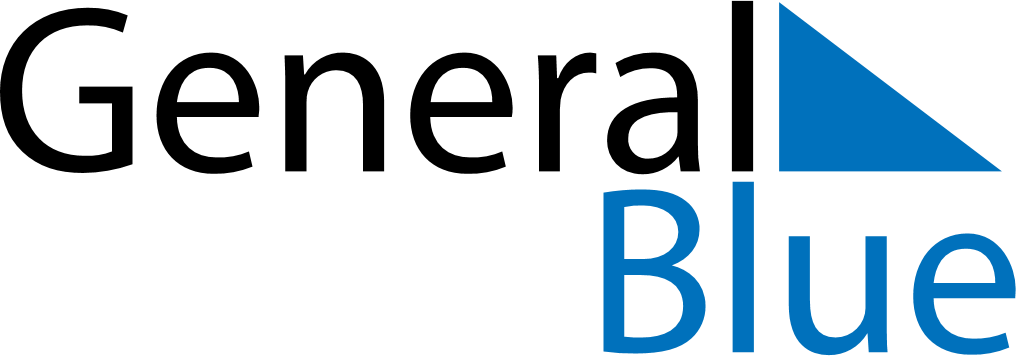 January 2024January 2024January 2024January 2024January 2024January 2024Moss, Viken, NorwayMoss, Viken, NorwayMoss, Viken, NorwayMoss, Viken, NorwayMoss, Viken, NorwayMoss, Viken, NorwaySunday Monday Tuesday Wednesday Thursday Friday Saturday 1 2 3 4 5 6 Sunrise: 9:14 AM Sunset: 3:26 PM Daylight: 6 hours and 11 minutes. Sunrise: 9:14 AM Sunset: 3:27 PM Daylight: 6 hours and 12 minutes. Sunrise: 9:13 AM Sunset: 3:28 PM Daylight: 6 hours and 14 minutes. Sunrise: 9:13 AM Sunset: 3:30 PM Daylight: 6 hours and 16 minutes. Sunrise: 9:12 AM Sunset: 3:31 PM Daylight: 6 hours and 19 minutes. Sunrise: 9:12 AM Sunset: 3:33 PM Daylight: 6 hours and 21 minutes. 7 8 9 10 11 12 13 Sunrise: 9:11 AM Sunset: 3:35 PM Daylight: 6 hours and 24 minutes. Sunrise: 9:10 AM Sunset: 3:36 PM Daylight: 6 hours and 26 minutes. Sunrise: 9:09 AM Sunset: 3:38 PM Daylight: 6 hours and 29 minutes. Sunrise: 9:08 AM Sunset: 3:40 PM Daylight: 6 hours and 32 minutes. Sunrise: 9:07 AM Sunset: 3:42 PM Daylight: 6 hours and 35 minutes. Sunrise: 9:05 AM Sunset: 3:44 PM Daylight: 6 hours and 38 minutes. Sunrise: 9:04 AM Sunset: 3:46 PM Daylight: 6 hours and 41 minutes. 14 15 16 17 18 19 20 Sunrise: 9:03 AM Sunset: 3:48 PM Daylight: 6 hours and 45 minutes. Sunrise: 9:01 AM Sunset: 3:50 PM Daylight: 6 hours and 48 minutes. Sunrise: 9:00 AM Sunset: 3:53 PM Daylight: 6 hours and 52 minutes. Sunrise: 8:59 AM Sunset: 3:55 PM Daylight: 6 hours and 56 minutes. Sunrise: 8:57 AM Sunset: 3:57 PM Daylight: 6 hours and 59 minutes. Sunrise: 8:55 AM Sunset: 3:59 PM Daylight: 7 hours and 3 minutes. Sunrise: 8:54 AM Sunset: 4:02 PM Daylight: 7 hours and 7 minutes. 21 22 23 24 25 26 27 Sunrise: 8:52 AM Sunset: 4:04 PM Daylight: 7 hours and 11 minutes. Sunrise: 8:50 AM Sunset: 4:06 PM Daylight: 7 hours and 16 minutes. Sunrise: 8:48 AM Sunset: 4:09 PM Daylight: 7 hours and 20 minutes. Sunrise: 8:46 AM Sunset: 4:11 PM Daylight: 7 hours and 24 minutes. Sunrise: 8:44 AM Sunset: 4:13 PM Daylight: 7 hours and 29 minutes. Sunrise: 8:42 AM Sunset: 4:16 PM Daylight: 7 hours and 33 minutes. Sunrise: 8:40 AM Sunset: 4:18 PM Daylight: 7 hours and 37 minutes. 28 29 30 31 Sunrise: 8:38 AM Sunset: 4:21 PM Daylight: 7 hours and 42 minutes. Sunrise: 8:36 AM Sunset: 4:23 PM Daylight: 7 hours and 47 minutes. Sunrise: 8:34 AM Sunset: 4:26 PM Daylight: 7 hours and 51 minutes. Sunrise: 8:32 AM Sunset: 4:28 PM Daylight: 7 hours and 56 minutes. 